                                       Presidente Prof. Carmen Mortellaro                                Presidente Eletto  Prof Adriano PiattelliANTHEC – Academy of non transfusional Hemo-ComponentsC.F. 93054240192Email: anthecacademy@gmail.comWeb: www.anthec.org________________________________________________________________________________“Clinical Research and Innovation in Regenerative Medicine”Closed Meeting Anthec, 25 novembre 2017 –Turin Palace Hotel via Paolo Sacchi n 8 	Inizio modulo    ANTHEC promuove progetti di ricerca traslatoria in medicina rigenerativa                Application Form   per “ Manifestazione di Interesse “.             Da consegnare al Coordinatore –Relatore del progetto presceltoNome e Cognome ...........................................................................................................................Univ. / Dipartimento .............................................................................................................Laboratorio ......................................................................................................................................Studio professionale ………………………………………………………………………………..Azienda ospedaliera ………………………………………………………………………………….e-mail................................................................. tel .................................................Eventuali collaboratori Titolo del progetto cui si intende aderire : .....................................................................................................................................................................................................................................................................................Eventuali pubblicazioni  pertinenti del team Presenti  Non presenti    Eventuali finanziamenti in atto per progetti similiPresenti  Non presenti    Eventuale rapporti esistenti con Aziende Presenti  Quali : _______________________________________________________________Non presenti     Autorizzo il trattamento dei miei dati personali ai sensi del Decreto Legislativo 30 giugno 2003, n. 196 Codice in materia di protezione dei dati personali                                                                                                                                      Firma      Dichiaro di accettare le norme riportate nel  “Regolamento per la disciplina delle attività di ricerca, di consulenza e di formazione , nonché delle attività di collaborazione scientifica “FirmaN.B I progetti , con relativi protocolli, sono presentati in seduta plenaria ed in forma sintetica (MAX 12 slides ) ai partecipanti che potranno optare per una manifestazione di interesse compilando in ogni sua parte il presente modulo. . Il PresidenteProf.ssa Carmen Mortellaro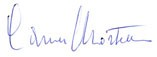 PosizioneAffiliazionee-mailRuolo in Anthec